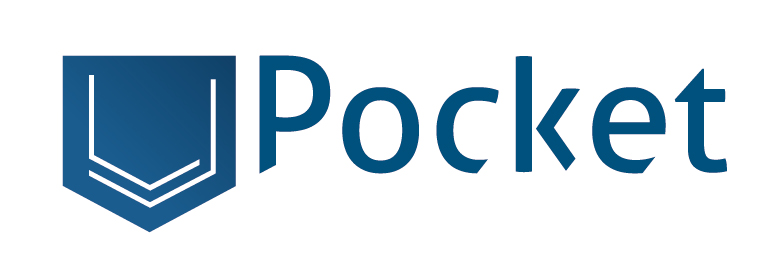 Project Number: 610389FP7-ICT-2013-10Development of a low-cost point-of-care test for Tuberculosis detectionDeliverable D7.4a: Press release at project startDue date of deliverable: Dec 1st 2013 (M1)Actual submission date: Dec 2nd 2013Start date of project: 2013-11-01						Duration: 3 YearsOrganisation name of lead contractor for this deliverable: UGent			Revision [1.0]Description of the press releaseSeveral press releases have been made, which can be found below. They are also linked on the project website under http://www.pocket-proj.eu/publications.An English press release by UGent on Alpha Galileo on Nov 5 2013:http://www.alphagalileo.org/ViewItem.aspx?ItemId=136155&CultureCode=en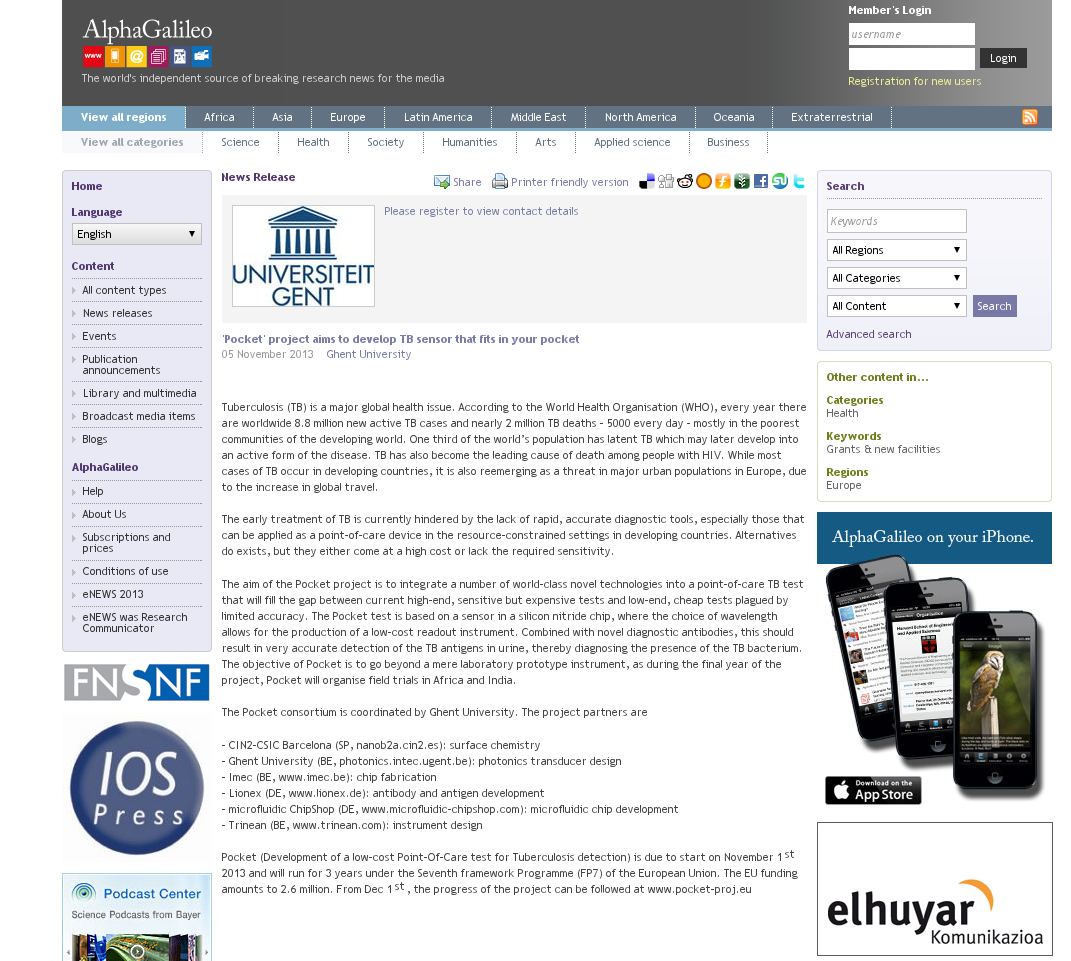 An English press release by UGent on its own website on Oct 31 2013:http://www.ugent.be/en/news/bulletin/tuberculosis-tb-sensor-pocket.htm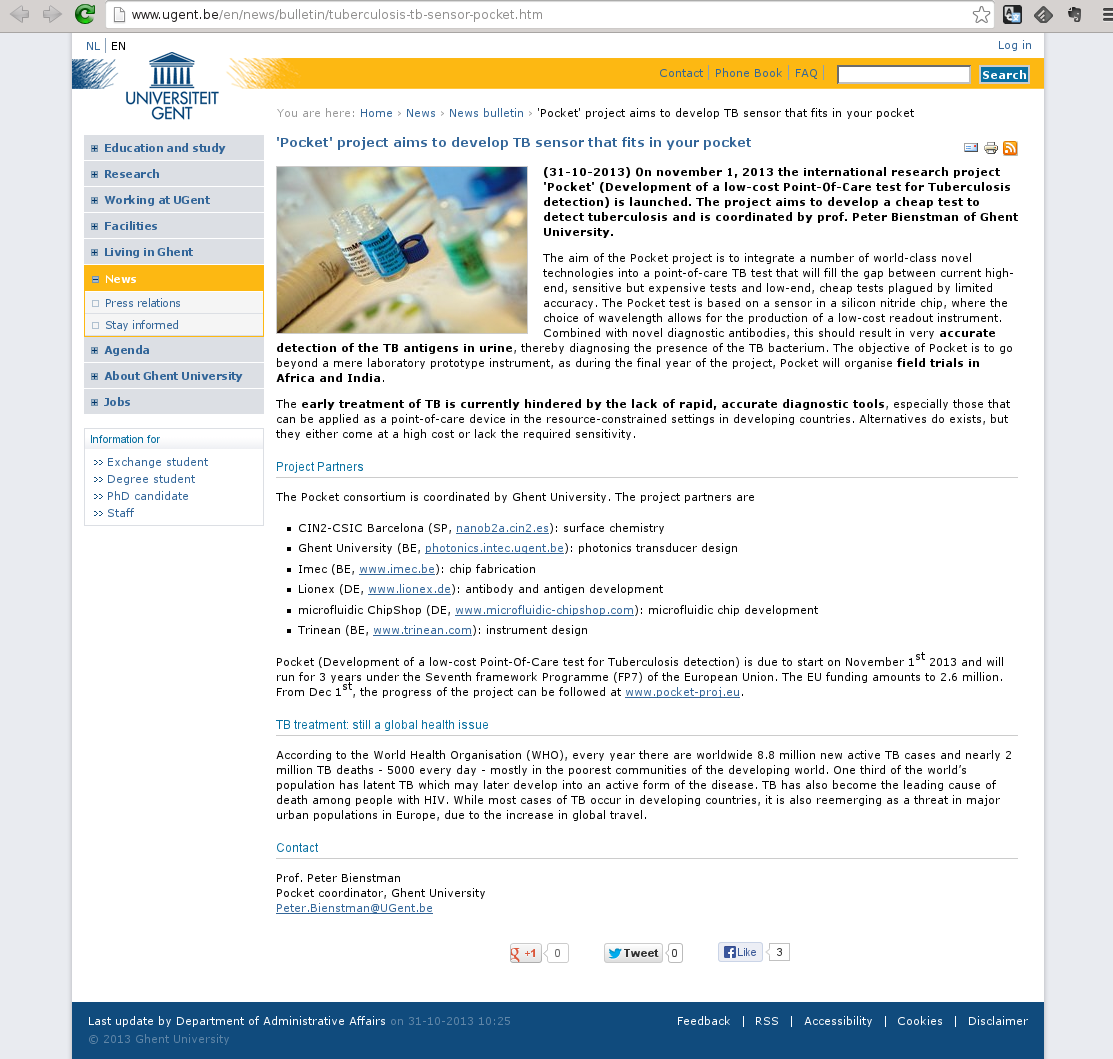 A Dutch press release by UGent on its own website on Oct 31 2013:http://www.ugent.be/nl/actueel/persberichten/tuberculose-tbc-sensor-it.htm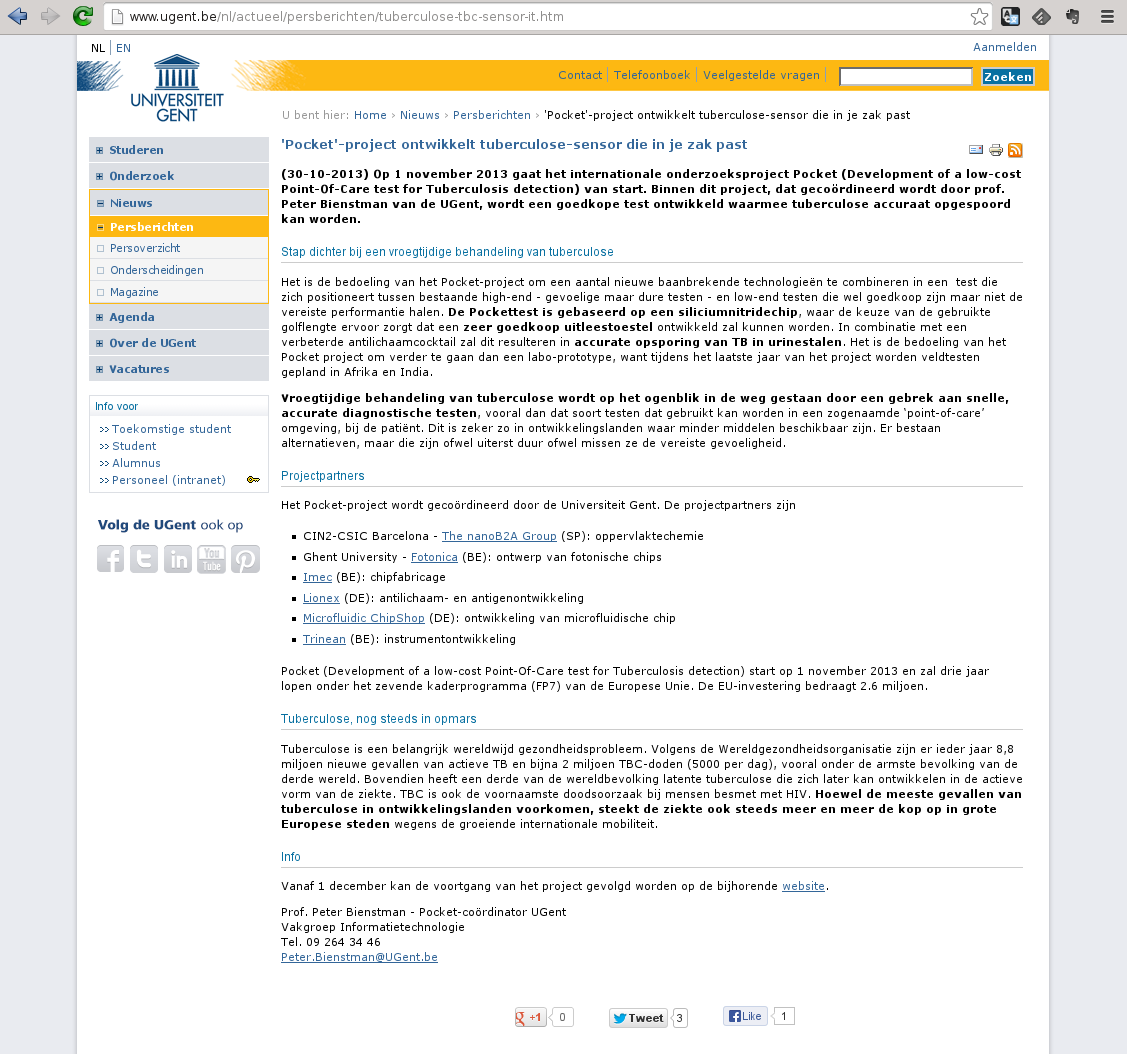 Project co-funded by the European Commission within the Seventh Framework ProgrammeProject co-funded by the European Commission within the Seventh Framework ProgrammeProject co-funded by the European Commission within the Seventh Framework ProgrammeDissemination Level Dissemination Level Dissemination Level PUPublicXPPRestricted to other programme participants (including the Commission Services)RERestricted to a group specified by the consortium (including the Commission Services)COConfidential, only for members of the consortium (including the Commission Services)